NACIONAL JOSE FAUSTINO SANCHEZ CARRION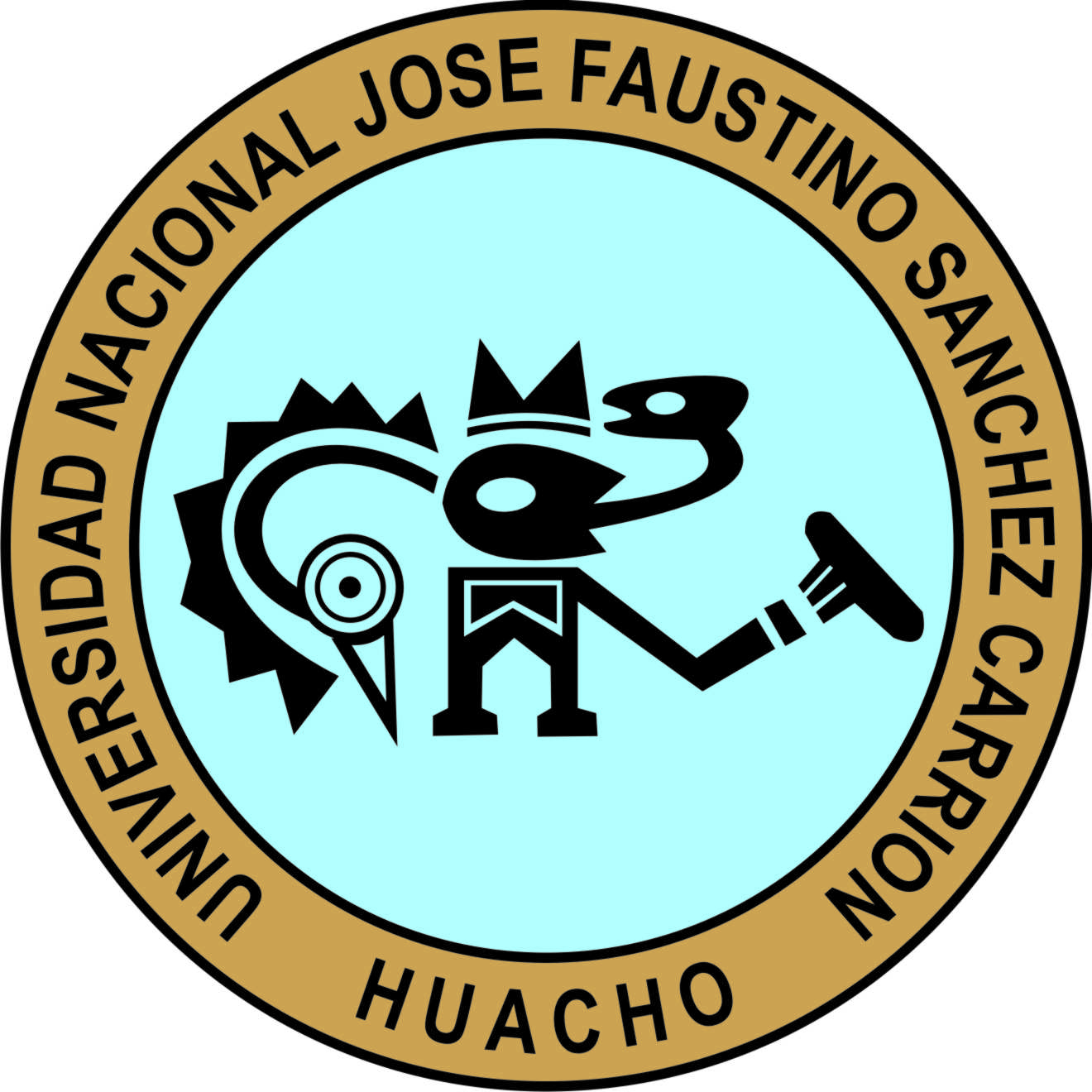 FACULTAD DE CIENCIAS SOCIALESESCUELA PROFESISONAL DE SOCIOLOGIASILABO ASIGNATURA: SEMINARIO: GESTION DE LA CIUDADDATOS GENERALES.Código de la asignatura.                  :   881Escuela académico profesional      :   SociologíaDepartamento  Académico           :   Ciencias Sociales y ComunicaciónCiclo                                                  :   2017 – ICréditos                                            :    04Plan de estudios                             :   07Condición                                        :    ObligatorioHoras semanales                           :    02 t – 03 p = 5hPre requisito                                  :   Sociología Urbana IISemestre académico                    :    XDocente                                          :    M(o) Wilfredo Brito VegaCorreo electrónico                        :    wilyb22@hotmail.comSUMILLA El nuevo rol de las ciudades. Pobreza Urbana. Gestión del suelo urbano. Manejo del ambiente urbano. Vivienda, Transporte y seguridad. Gestión y prevención de desastres urbanos. Dimensión política de la ciudad. : Gobernabilidad Urbana, democracia y participación ciudadana, políticas públicas, gestión y Gobierno de la ciudad. Construcción de ciudadanía. Gestión cultural de la ciudad. PresupuestoMETODOLOGIA DE ENSEÑANZAObjetivo general:Aportar a los estudiantes los elementos teóricos y metodológicos para un análisis  correcto   en la gestión de la ciudad.Objetivos específicos:Problematizar la gestión de la ciudad, a través de los métodos y teorías de la sociología urbana, delimitando la pertinencia y especificidad del análisis desde el presente Seminario.Analizar diversos enfoques teóricos en cuanto a gestión de la ciudad se refiere.Motivar al desarrollo de investigaciones en  el contexto  de gestión de la ciudad.3.2. ESTRATEGIAS METODOLOGICAS.Exposiciones teóricas por parte del docente, orientando el análisis, promoviendo en los estudiantes el interés por la investigación, el debate, y las exposiciones de calidad en trabajos monográficos encomendados en el presente Seminario        3.3. Practicas del CursoTrabajo en equipo, investigación  activa, diálogo, discusiones dirigidas: exposiciones y debates.3.. MEDIOS Y MATERIALES DE ENSEÑANZA.Se utilizarán materiales complementarios como: textos,  separatas, lecturas, papelotes, plumones, equipos de multimedia  y videos tutoriales        V. METODOLOGIA DE EVALUACION (de acuerdo al Capitulo X del   Reglamento Académico)Los Alumnos serán evaluados de manera formativa y sumativa (contenidos y temas). Las evaluaciones serán permanentes, poniendo énfasis en los aspectos: conceptuales, procedimentales; y actitudinales  P1 (0.40) P2 (0.40) P3 (0.20) De acuerdo al reglamento académico Cap X  art. 127:      PF=      P1 + P2                                                                                                                                                                                                            2 VI. BIBLIOGRAFIA                                                                         ADRIANA SAPELLI Arquitecta magister urbanismo. Boisier (1997) (Borja, Muxí, 2000)Carrasco Bonet, M. (Febrero de 2011) Contreras, V. González Vera, N. Nebot Gómez de Salazar (coord.), Pensar La Ciudad. Nuevas herramientas de regeneración urbanaHumberto Eliash, Arquitecto (Chile)(Márquez, 2014)(Renard, 1996)Paisaje Transversal. (2012). Paisaje Transversal. Recuperado el Abril de 2015, dehttp://www.paisajetransversal.com/2012/08/p-indicadores-participativos-2012.htmlMaría Toro Martínez : Mapa de los horrores urbanísticos España (2012)                                                                …………………………………..                                                                M(o) Wilfredo Brito Vega                                                                                                                                   DocenteHuacho,  Abril del 2017                                   CONTENIDO  TEMATICO Y CRONOGRAMACONTENIDO  TEMATICO Y CRONOGRAMACONTENIDO  TEMATICO Y CRONOGRAMACONTENIDO  TEMATICO Y CRONOGRAMACONTENIDO  TEMATICO Y CRONOGRAMAUNIDADES TEMÀTICAS  OBJETIVOS ESPECÍFICOSCONTENIDOS ANALÍTICOS  CONTENIDOS ANALÍTICOS  Nº SEMANA1. El nuevo rol de la ciudad-  Explicar la realidad de las ciudades contemporáneas-  Explicar la realidad de las ciudades contemporáneasEl Origen de las ciudadesPrimera Semana1. El nuevo rol de la ciudad-  Explicar la realidad de las ciudades contemporáneas-  Explicar la realidad de las ciudades contemporáneasEl nuevo rol de las ciudades contemporáneasSegunda semana1. El nuevo rol de la ciudad-  Explicar la realidad de las ciudades contemporáneas-  Explicar la realidad de las ciudades contemporáneasPobreza urbana y gestión del suelo urbanotercera semana1. El nuevo rol de la ciudad-  Explicar la realidad de las ciudades contemporáneas-  Explicar la realidad de las ciudades contemporáneasFormas de manejos del ambiente urbanocuarta semana2. Gestión de los servicios básicos de la ciudad-  Investigar la gestión de los servicios  básicos de la ciudad-  Investigar la gestión de los servicios  básicos de la ciudad-      Calidad de los servicios de agua y alcantarillado en la ciudad moderna – casos a elegir-quinta semana2. Gestión de los servicios básicos de la ciudad-  Investigar la gestión de los servicios  básicos de la ciudad-  Investigar la gestión de los servicios  básicos de la ciudadServicios de alumbrado y cobertura de servicios en los asentamientos humanos.sexta semana2. Gestión de los servicios básicos de la ciudad-  Investigar la gestión de los servicios  básicos de la ciudad-  Investigar la gestión de los servicios  básicos de la ciudadLos gobiernos locales y su vinculación con la EducaciónSéptima semana2. Gestión de los servicios básicos de la ciudad-  Investigar la gestión de los servicios  básicos de la ciudad-  Investigar la gestión de los servicios  básicos de la ciudadEvaluación Primer Parcialoctava semana3. Vivienda, Transporte y seguridad en la gestión de la ciudad- Describir  los tipos de Vivienda, Transporte y seguridad en la gestión de la ciudad- Describir  los tipos de Vivienda, Transporte y seguridad en la gestión de la ciudad -      Los gobiernos locales y el abordamiento de los problemas de vivienda, casos .novena semana3. Vivienda, Transporte y seguridad en la gestión de la ciudad- Describir  los tipos de Vivienda, Transporte y seguridad en la gestión de la ciudad- Describir  los tipos de Vivienda, Transporte y seguridad en la gestión de la ciudadAnalizar la problemática de los servicios del transporte en una ciudad moderna- casosDecima semana3. Vivienda, Transporte y seguridad en la gestión de la ciudad- Describir  los tipos de Vivienda, Transporte y seguridad en la gestión de la ciudad- Describir  los tipos de Vivienda, Transporte y seguridad en la gestión de la ciudadAutoridad en la ciudad y la Seguridad Ciudadana onceava semana3. Vivienda, Transporte y seguridad en la gestión de la ciudad- Describir  los tipos de Vivienda, Transporte y seguridad en la gestión de la ciudad- Describir  los tipos de Vivienda, Transporte y seguridad en la gestión de la ciudadLa ciudad y la prevención de desastres naturalesdoceava semana4.  Gobernabilidad Urbana, democracia y participación ciudadana.- Conceptuar  la Gobernabilidad Urbana, democracia y participación ciudadana. - Conceptuar  la Gobernabilidad Urbana, democracia y participación ciudadana. La Gobernabilidad Urbana, democracia y participación ciudadana.treceava semana4.  Gobernabilidad Urbana, democracia y participación ciudadana.- Conceptuar  la Gobernabilidad Urbana, democracia y participación ciudadana. - Conceptuar  la Gobernabilidad Urbana, democracia y participación ciudadana. Las políticas públicas, gestión y Gobierno de la ciudad.catorceava semana4.  Gobernabilidad Urbana, democracia y participación ciudadana.- Conceptuar  la Gobernabilidad Urbana, democracia y participación ciudadana. - Conceptuar  la Gobernabilidad Urbana, democracia y participación ciudadana. Gestión cultural de la ciudad.  Construcción de ciudadanía.  Presupuesto, quinceava semana4.  Gobernabilidad Urbana, democracia y participación ciudadana.- Conceptuar  la Gobernabilidad Urbana, democracia y participación ciudadana. - Conceptuar  la Gobernabilidad Urbana, democracia y participación ciudadana. Evaluación –Segundo Parcialdieciseisava semana